exercices de français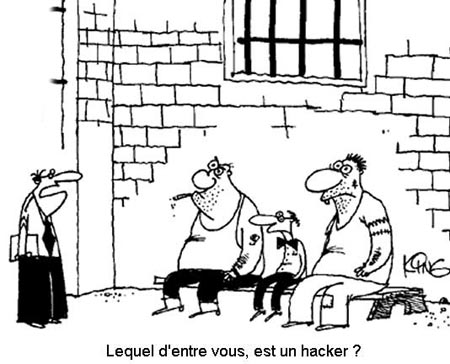 3:ème contrôle blanc 1 année 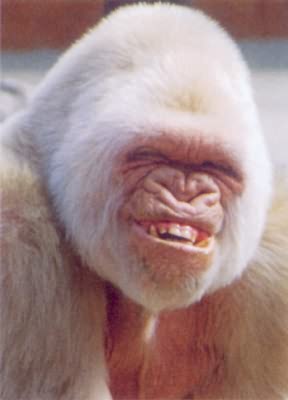 bon courage!!!! (sg)Översätt till franska:Skriv rätt form av faireSkriv rätt form av demonstrativa pronomen (ce, cet, cette, ces)Vad säger du....Skriv rätt form av passé composéEXERCICES D'EXPRESSION ORALE 1Vad säger du när...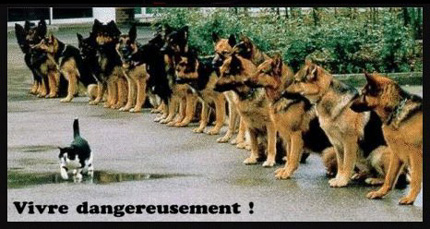 Traduisez en français:phrases de révision 1phrases de révision 2phrases de révision 3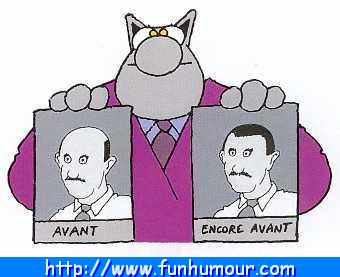 phrases de communication 1phrases de communication 2phrases de communication 3Vocabulaire; voilà3; chapitres 1-5 a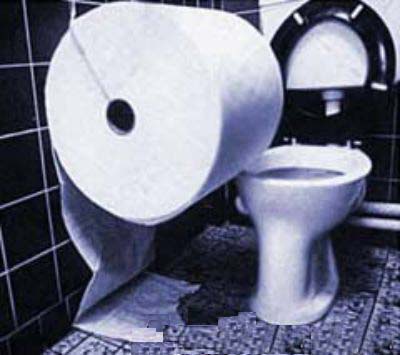 Vocabulaire; voilà3; chapitres 1-5 b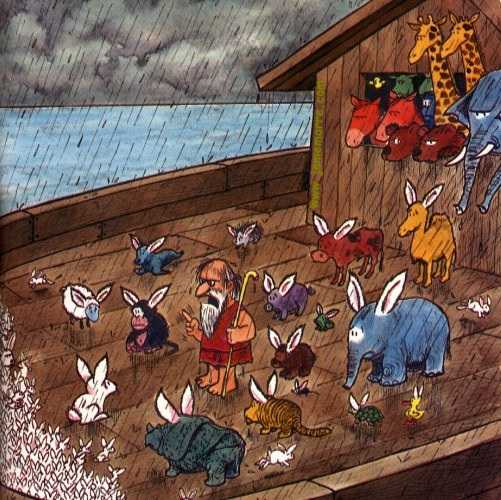 Vocabulaire; voilà3; chapitres 1-5 c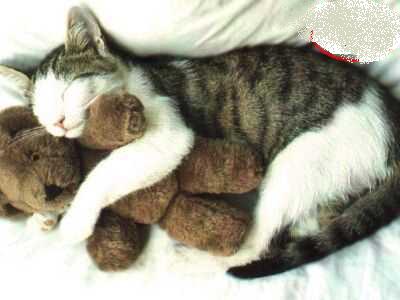 corrigé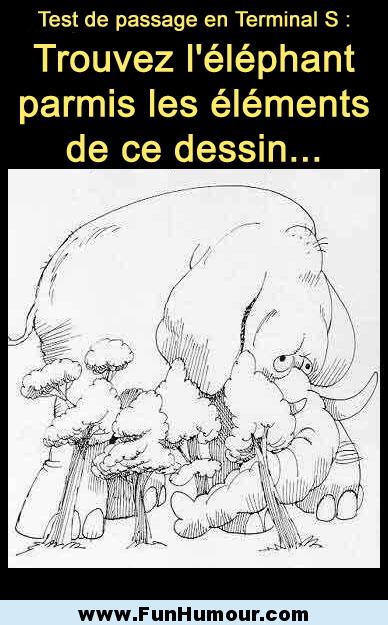 Översätt till franska:Skriv rätt form av faire1	Tu fais toujours une promenade le dimanche?2	Qu'est-ce que vous faites3	Je fais de la gymnastique une fois par semaine.4	Nous faisons de la natation le mercredi.5	Elle fait une visite guidée.6	Pierre et Hélène font du ski.Skriv rätt form av demonstrativa pronomen (ce, cet, cette, ces)1	J'aime beaucoup ce quartier.2	Cette rue est très longue.3	Nous préférons cet hôtel.4	Malheureusement ces chaussures sont trop chères.5	Regardez cette écharpe rayée!6	Ce pantalon est trop grand.7	Je voudrais changer cet argent.8	Ce jeune homme ne trouve pas son chemin.Vad säger du....Skriv rätt form av passé composé1	visiter	Vous avez visité Paris, madame?2	visiter	Oui, j'ai visité Paris beaucoup de fois.3	habiter	Tu as habité en France?4	habiter	Non j’ai habté au Danemark.5	acheter	Michelle a acheté un carnet et un journal français.6	payer	Madame et monsieur Lebrun ont payé leur addition.7	demander	Alain a demandé le prix.8	préférer	Alain et moi avons préféré la chemise bleue.9	montrer	La vendeuse a montré la chemise noire.10	être	Elles ont été à Nice en vacances.phrases de révision 1phrases de révision 2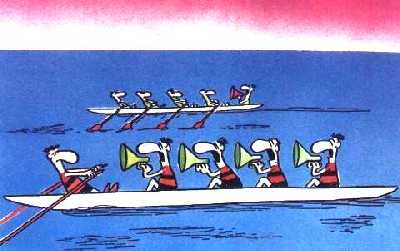 phrases de révision 3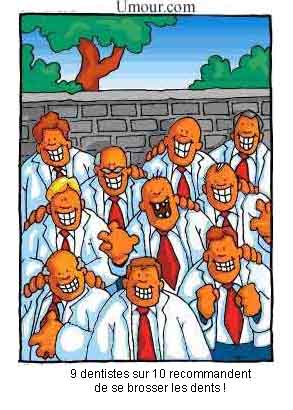 phrases de communication 1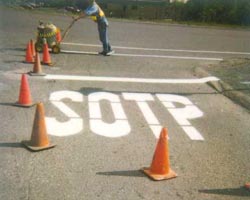 phrases de communication 2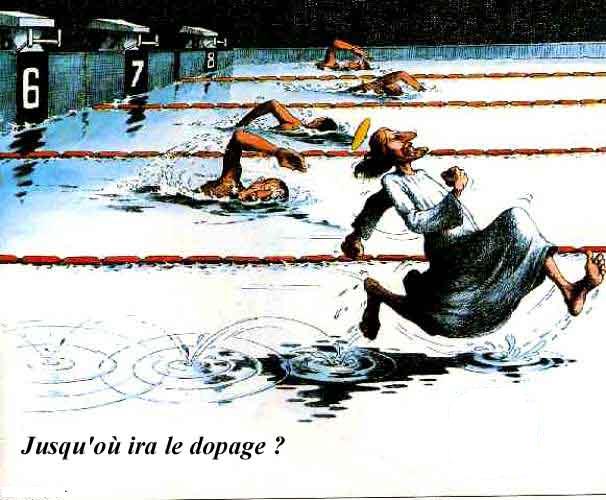 phrases de communication 3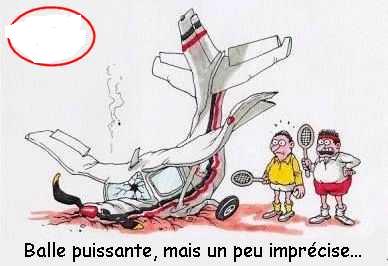 Vocabulaire; voilà3; chapitres 1-5 aVocabulaire; voilà3; chapitres 1-5 bVocabulaire; voilà3; chapitres 1-5 c1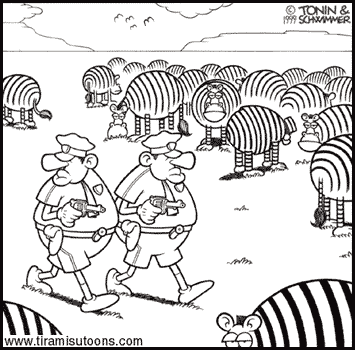 Vilket datum är det idag?2Vad söker ni?Vad söker ni?Vad söker ni?3Jag hittar inte banken. Var är den?Jag hittar inte banken. Var är den?Jag hittar inte banken. Var är den?4Ta tredje gatan till höger!Ta tredje gatan till höger!Ta tredje gatan till höger!5Jag föredrar denna gröna jacka, men tyvärr är den för dyr. Jag föredrar denna gröna jacka, men tyvärr är den för dyr. Jag föredrar denna gröna jacka, men tyvärr är den för dyr. 6Jag tar den här vita tröjan, som är billigare.Jag tar den här vita tröjan, som är billigare.Jag tar den här vita tröjan, som är billigare.7Idag är det torsdag och det är min väninnas födelsedag.Idag är det torsdag och det är min väninnas födelsedag.Idag är det torsdag och det är min väninnas födelsedag.8Det är vackert väder och det är varmt i solen.Det är vackert väder och det är varmt i solen.Det är vackert väder och det är varmt i solen.9Den här mannen joggar varje dag.Den här mannen joggar varje dag.Den här mannen joggar varje dag.10Sju gånger i veckan - vilket mod!Sju gånger i veckan - vilket mod!Sju gånger i veckan - vilket mod!11Vi gör ingenting i denna värme.Vi gör ingenting i denna värme.Vi gör ingenting i denna värme.12Herr Duval är mycket trött efter sin långa promenad till fots.Herr Duval är mycket trött efter sin långa promenad till fots.Herr Duval är mycket trött efter sin långa promenad till fots.13Han vilar sig på en bänk nära stadshuset. Han vilar sig på en bänk nära stadshuset. Han vilar sig på en bänk nära stadshuset. 14Gå över bron, passera över marknaden, fortsätt rakt fram!Gå över bron, passera över marknaden, fortsätt rakt fram!Gå över bron, passera över marknaden, fortsätt rakt fram!15Som vanligt på söndagen finns det ingen ledig plats på terrassen.Som vanligt på söndagen finns det ingen ledig plats på terrassen.Som vanligt på söndagen finns det ingen ledig plats på terrassen.16På lördag eftermiddag tittar hon på den vackra katedralen.På lördag eftermiddag tittar hon på den vackra katedralen.På lördag eftermiddag tittar hon på den vackra katedralen.17Det är måndag och hon möter en fransman, som talar svenska.Det är måndag och hon möter en fransman, som talar svenska.Det är måndag och hon möter en fransman, som talar svenska.18Hon går till hotellet för att vila sig.Hon går till hotellet för att vila sig.Hon går till hotellet för att vila sig.19Det finns så många intressanta minnesmärken i denna gamla stad.Det finns så många intressanta minnesmärken i denna gamla stad.Det finns så många intressanta minnesmärken i denna gamla stad.20Väninnorna simmar en gång i veckan, på onsdagarna.Väninnorna simmar en gång i veckan, på onsdagarna.Väninnorna simmar en gång i veckan, på onsdagarna.1Tu..........................toujours une promenade le dimanche?2Qu'est-ce que vous......................................?3Je.......................de la gymnastique une fois par semaine.4Nous.......................de la natation le mercredi.5Elle.......................une visite guidée.6Pierre et Hélène.......................du ski.1J'aime beaucoup..................quartier.2..................rue est très longue.3Nous préférons....................hôtel.4Malheureusement..................chaussures sont trop chères.5Regardez...................écharpe rayée!6..................pantalon est trop grand.7Je voudrais changer.................argent.8..................jeune homme ne trouve pas son chemin.1när du talar om att det är onsdag och vackert väder?2när du berättar att du joggar på torsdagarna?3när du ber någon gå över Pont-Neuf och fortsätta mot torget?4när du förklarar att du är trött?5när du frågar vilket land personen du talar med kommer från?6till en person som inte skall glömma sin tidning?7när du tycker om fransk ost/inte tycker om fransk ost?8när du vill tala om att du föredrar camembert, men att du ibland köper roquefortost?9när du talar om att du kommer från Sverige/att du är svensk?10när du berättar att en vän och du har varit i södra Frankrike för att bada i Medelhavet?11när du talar om att du har besökt många områden i Frankrike?12när du berättar att din bror och du ibland åker skidor i Alperna?1visiterVous................................................Paris, madame?2visiterOui, j'....................................Paris beaucoup de fois.3habiterTu...........................................en France?4habiterNon,..........................................................au Danemark.5acheterMichelle............................................un carnet et un journal français.6payerMadame et monsieur Lebrun.....................................leur addition.7demanderAlain........................................................le prix.8préférerAlain et moi...............................................................la chemise bleue.9montrerLa vendeuse........................................................la chemise noire.10êtreElles...........................................................à Nice en vacances.1du tackar?2någon tackar dig för hjälpen?3du räcker fram någonting?4du önskar någon smaklig måltid?5du ber någon ta för sig av maten?6du frågar vad klockan är?7du vill veta vilket datum det är?8du önskar trevlig resa?9du vill att den du talar med ska tala långsammare?10du inte hört och ber någon repetera?11du inleder en saga?12du säger att nu räcker det?13du är överens med din kompis om någonting?14du säger till herr Legrand att han har rätt?15du föredrar fåglar framför ormar?16du vill veta var metron finns?17du berättar att metron ligger därborta till höger?18du talar om att a) du mår bra? b) du mår så där?19du frågar hur någon mår?20du frågar var Eiffeltornet finns?21du frågar om det finns ett kafé i närheten?22du svarar andra gatan till vänster?23du svarar rakt fram?24du svarar tredje gatan till höger?25du beställer två kaffe och en sandwich med skinka?26när du frågar vad det du just beställt kostar?27du ber om notan?28du frågar om det finns rum på ett hotell?29du frågar hur mycket rummet kostar?30du talar om att du tänker stanna ungefär två veckor?31du berättar att du är svensk?32du tycker att Paris är en vacker stad?33du frågar efter vägen till Pompidoucentret?34du när du förstår?35Talar du engelska? Nej, jag talar bara franska.36Vad heter du? Jag heter…….37Var bor du? Jag bor i Årjäng.38Vem är det?39Vad är det för väder?40Hur gammal är du? Jag är 14 år.41Varifrån kommer du? 42Tycker du om musik?43Varför?44Vad gör du?45Har ni a) svenska tidningar? b) frimärken? c) vykort?46Var det allt? Något mer?47Vad är det?hur lång är du?jag är 3,44 meter långjag väger 360 kilohur mycket väger du?vad gör du?vad har du gjort?jag har inte gjort någontingjag har arbetatjag har sovitjag har spelat fotbolljag har varit  i Karlstadjag har varit på biovad gillar du att göra?jag gillar att idrottavad heter din syster?vilken är färgen på din cykel?vilket är namnet på din hund?när är du född?jag är född den 27/11/1966vilket datum är det?vad tycker du om euro?jag tycker att det är brajag är född den 27/11/1966jag gillar att idrottajag tycker att det är brajag har arbetatjag har spelat fotbolljag har sovitjag har inte gjort någontingvad gillar du att göra?hur lång är du?vad har du gjort?vad tycker du om euro?jag är 3,44 meter långjag har varit  i Karlstadnär är du född?vilket är namnet på din hund?vilken är färgen på din cykel?vad heter din syster?vilket datum är det?jag har varit på biovad gör du?hur mycket väger du?jag väger 360 kilonär är du född?vilket är namnet på din hund?vad har du gjort?vad gillar du att göra?vad gör du?hur mycket väger du?jag är 3,44 meter långjag har varit på biojag har inte gjort någontingjag väger 360 kilojag tycker att det är brajag är född den 27/11/1966hur lång är du?jag gillar att idrottavad heter din syster?vilken är färgen på din cykel?jag har varit  i Karlstadjag har arbetatjag har spelat fotbollvilket datum är det?jag har sovitvad tycker du om euro?jag skulle vilja skickaen blomsterbukettför hur mycket vill ni ha buketten?hur mycket pengar vill ni lägga?det är ett resonabelt prisvilken är er budget?det är alldeles för dyrtdet kostar en förmögenhetuttryck: svindyrtdet är över mina medeländra min bokningkan jag ändra?jag är tvungen attjag kommer att bli tvungen att ställa inär det möjligt att skjuta upp?bokaskulle jag kunna boka.........?har ni ett rum kvar?jag tar rummetvi ska ta rummetjag skulle vilja veta om..........har ni ett rum för 2 personer?har ni bestämt er?ska ni ta............?tar ni inte..............?jag skulle gärna ta..........kan jag få................jag ska ta..........vad har ni för.................i stället för................?och för er?beställaär det möjligt?till vilken dag?till vilken tid?i vilket namn är det?för hur många personer?jag skulle vilja (jag skulle tycka om att...)ni betalarvilken är ytan på rummet?hur mycket matta måste (behöver) ni ha?jag måste ha.........(jag behöver...)jag skulle behöva..........hur mycket av det vill ni ha?hur mycket ska jag ge er?en bit aven låda med........ett halvkilo smören liter mjölken burkbagerietjag är hungrigjag är törstigfri, ledigpassar det er?jag skulle behövavad kostar det? (2 uttryck)vad blir det tillsammansjag skulle vilja hahar ni...........skulle ni ha............jag skall ta (jag tar)hur mycket kostar den här boken?hur mycket är jag skyldig ervad råder ni mig (föreslår)kan jag få...........en pain-riche tackvar det allt (2 uttryck), var det bra såge mighar ni inte växel?en burkoch för er?är det möjligt att skjuta upp?det är alldeles för dyrtvilken är er budget?hur mycket pengar vill ni lägga?uttryck: svindyrthur mycket ska jag ge er?jag skulle vilja skickaen liter mjölkett halvkilo smören bit avkan jag få...........en låda med........har ni inte växel?jag är törstigen blomsterbuketti vilket namn är det?var det allt (2 uttryck), var det bra såhar ni ett rum för 2 personer?jag skulle vilja veta om..........skulle jag kunna boka.........?ge migjag skulle vilja hajag skulle behöva..........jag skall ta (jag tar)vilken är ytan på rummet?för hur mycket vill ni ha buketten?hur mycket av det vill ni ha?hur mycket kostar den här boken?vad har ni för.................till vilken tid?jag är tvungen atthur mycket matta måste (behöver) ni ha?kan jag få................skulle ni ha............passar det er?jag måste ha.........(jag behöver...)tar ni inte..............?för hur många personer?vad blir det tillsammansvi ska ta rummethar ni ett rum kvar?bagerietkan jag ändra?jag är hungrigvad råder ni mig (föreslår)jag skulle gärna ta..........ändra min bokningjag skulle vilja (jag skulle tycka om att...)i stället för................?fri, ledighar ni bestämt er?bokahar ni...........ska ni ta............?är det möjligt?till vilken dag?det kostar en förmögenhetvad kostar det? (2 uttryck)jag ska ta..........jag skulle behövahur mycket är jag skyldig eren pain-riche tackjag tar rummetdet är ett resonabelt prisni betalardet är över mina medeljag kommer att bli tvungen att ställa inbeställahur mycket av det vill ni ha?har ni inte växel?fri, ledigjag skulle vilja hahur mycket pengar vill ni lägga?kan jag få...........var det allt (2 uttryck), var det bra såkan jag ändra?skulle jag kunna boka.........?jag skulle vilja skickadet är över mina medeljag kommer att bli tvungen att ställa inhur mycket är jag skyldig erändra min bokningjag är hungrigjag ska ta..........vilken är ytan på rummet?har ni bestämt er?jag är törstigvi ska ta rummetjag skulle behöva..........är det möjligt att skjuta upp?passar det er?vad har ni för.................i stället för................?till vilken dag?vilken är er budget?det kostar en förmögenhethur mycket kostar den här boken?bageriethar ni ett rum kvar?ge migjag skulle vilja (jag skulle tycka om att...)skulle ni ha............jag skulle gärna ta..........jag skall ta (jag tar)tar ni inte..............?ett halvkilo smören burkska ni ta............?uttryck: svindyrtjag skulle vilja veta om..........vad råder ni mig (föreslår)en bit avär det möjligt?bokajag är tvungen atttill vilken tid?hur mycket ska jag ge er?en pain-riche tacken blomsterbukettför hur många personer?jag skulle behövahar ni ett rum för 2 personer?i vilket namn är det?ni betalarvad blir det tillsammansbeställadet är alldeles för dyrthur mycket matta måste (behöver) ni ha?och för er?har ni...........en låda med........jag tar rummetjag måste ha.........(jag behöver...)det är ett resonabelt priskan jag få................en liter mjölkför hur mycket vill ni ha buketten?vad kostar det? (2 uttryck)brevväxlingkemipojkepannkaksrestaurangannonsfiskeen av två fiskareliteseglabyta, utbytanågot molnigtstörtskurstorslagenbrevvänden här gångenrensommarutomlandsstudierbåda tvåstor (barnrik) familjskålprocentbadadykardräktdu kommer att ta, du tarunder veckoslutethaven gång i veckantidningpojkvänse upp!rullskridskoåkningvärmeduktig, stark imotorcykelvad jag tycker ombautastenändra färgpassar det dig?delta ispela basketskickaskriv till migsom talar franskakronärtskockatokig ijordbruksöka, letadimma, disjag tycker attsoligspela gitarrengelskkursfiskehamndra till sigmöte, träfftill och medaffischbrevväxlasnabbtågglömmaflickatemperatursom slutarmot kvällenbrevridaläsningheta, kallashelt alldelesjättetrevligvill (ha)kommerman kanhela tidenresapastarätterönskaunder lovetnästa veckaadressmästarekamratstendöslivkallfortfarande vackertäldretidpunkten förganska bragradsnabbvistelsevar lugnlärare på låg- och mellanstadiumuppklarnande väderjag kommer att vara/blitillsammansbretonsk, från Bretagnebilda duettområdemonumentsakdu kommer att få se, du får sekustgrönsakdjurcidergestenregnajag kommer att anlända, jag anländerhör pådrake, dragon (krydda)favoritgruppregnknäpp, tokigpannkakavindbegagnad, användperfektväderutsikterdrickakort hårsolen kommer tillbakaför mycket, alltförhäftig, starkjordbruks-som säljertalrikankomstsportigmorotdet kommer att bli vackert vädermångaverkligenfrimärkekommer att vara (eg ha)byte, utbytegångarbetahistorisktecknad serietelefonkortabsoluthalvförort, utkantsom vanligthela dagenpå så sätt17 år gammalmuletavgudai sommarproblemvarmarevintermeddelaårsdag, födelsedagdirekt, utan bytenågon, något, någrariktig, verklighård, svårpå sommarenstorasysteranslag, affischkommer att åkadimma, tjockaSavojenäventyrväntaoväder, åskvädergymnasieelevmystisk, gåtfulltjäna, vinnamotorcykeldu kommer att få se, du får sefiskeområdemorotjordbruksoligrullskridskoåkningganska brabretonsk, från Bretagneseglabadaoväder, åskväderengelskkursprocentstor (barnrik) familji sommartalrikvad jag tycker omdet kommer att bli vackert vädercidertemperaturvärmeförort, utkantväderutsikterdra till sigpojkeflickavarmaresportigjordbruks-hård, svårsnabbgymnasieelevhela tidenmästarepastarätterfortfarande vackertkommer att åkasommaren av två fiskaremystisk, gåtfullresaabsoluttill och medfavoritgruppsolen kommer tillbakavar lugnhör påheta, kallasönskabautastenändra färgannonsglömmasom slutarvinduppklarnande väderkronärtskockagradpå sommarenutomlandssnabbtågkommergrönsakankomsttjäna, vinnaväntadjurkemilärare på låg- och mellanstadiumbrevvänsöka, letabåda tvåknäpp, tokigtelefonkortbegagnad, användjag kommer att vara/blinågot molnigtjag tycker attläsningman kangångtidpunkten förkallhistoriskhela dagendimma, disbrevväxlingpå så sättrenstörtskuradressverkligenSavojenkustvistelsefrimärkepannkaksrestaurangregnduktig, stark idrickasakspela basketproblemvintermulethalvstenregnadrake, dragon (krydda)skålsom vanligtden här gångentokig iskriv till migspela gitarrmångaårsdag, födelsedagliv17 år gammalvill (ha)en gång i veckanunder veckoslutetpassar det dig?jag kommer att anlända, jag anländertecknad seriestendöstidningkamratjättetrevligse upp!fiskehamnlitemonumentbilda duettskickameddeladykardräkthelt alldelesanslag, affischgeridabrevhavbyta, utbytahäftig, starkaffischnågon, något, någrastorasysterdelta idu kommer att ta, du tarstudieravgudasom säljersom talar franskariktig, verklignästa veckapannkakadimma, tjockaäventyrkommer att vara (eg ha)för mycket, alltföräldrearbetapojkvänkort hårperfektunder lovetbyte, utbytetillsammansmöte, träffmot kvällenbrevväxlastorslagendirekt, utan bytesom vanligtkommerfiskebilda duettjag kommer att vara/blipojkvänvill (ha)årsdag, födelsedagpannkaksrestauranghör påvar lugndu kommer att ta, du tarunder lovetkamratsöka, letaoväder, åskväderäventyrgrönsakönskadimma, tjockaridaglömmameddelapassar det dig?på sommarenbretonsk, från Bretagnestudierändra färgseglakemidjursnabbtågjättetrevlighalvverkligenbyte, utbyteanslag, affischmuletbåda tvådimma, disvistelsepå så sättkort hårtecknad serieaffischdrickabrevväxlingtill och medbadaankomstfavoritgruppganska bramorotadressdrake, dragon (krydda)mot kvällennästa veckaunder veckoslutetstor (barnrik) familjgedu kommer att få se, du får sespela basketmästaretidpunkten förman kantalrikför mycket, alltfördirekt, utan byteflickapannkakaen gång i veckanfortfarande vackertkallliteuppklarnande vädervinteri sommargymnasieelevtemperaturnågot molnigtsom slutarduktig, stark ilivengelskkurstillsammanssolen kommer tillbakaavgudamonumentsom säljerdykardräkthela tidenbyta, utbyta17 år gammaljag kommer att anlända, jag anländersoligdelta iresahistoriskfrimärkebegagnad, använddet kommer att bli vackert vädersnabbstentokig itjäna, vinnanågon, något, någrahela dagenabsolutbrevvänmotorcykelområdesaktidningrenfiskehamnen av två fiskarelärare på låg- och mellanstadiumäldregångvärmedra till sighavannonskommer att åkavindväderutsikterkronärtskockaarbetahäftig, starkciderhård, svårsommarkommer att vara (eg ha)spela gitarrmystisk, gåtfullmångarullskridskoåkningheta, kallasknäpp, tokigprocentpojkeskickavad jag tycker omutomlandsriktig, verkligsportigSavojenregnasom talar franskaförort, utkanttelefonkortstörtskurproblemmöte, träffgradjag tycker attläsningkustregnstorslagenjordbrukpastarätterskriv till migvarmarese upp!brevväxlajordbruks-helt alldelesskålden här gångenperfektstorasysterbautastenväntastendösbrev1Vilket datum är det idag?Quelle est la date d’aujourd’hui?2Vad söker ni?Qu’est-ce que vous cherchez? 3Jag hittar inte banken. Var är den?Je ne trouve pas la banque. Où est-elle?4Ta tredje gatan till höger!Prenez la troisième rue à droite!5Jag föredrar denna gröna jacka, men tyvärr är den för dyr. Je préfère cette veste verte mais malheureusement elle est trop chère6Jag tar den här vita tröjan, som är billigare.Je prends ce pull blanc, qui est moins cher.7Idag är det torsdag och det är min väninnas födelsedag.Aujourd’hui c’est (nous sommes) jeudi et c’est l’anniversaire de mon amie.8Det är vackert väder och det är varmt i solen.Il fait beau et il fait chaud au soleil.9Den här mannen joggar varje dag.Cet homme fait du jogging (du footing) chaque jours (tous les jours)10Sju gånger i veckan - vilket mod!Sept fois par semaine – quel courage!11Vi gör ingenting i denna värme.Nous ne faisons rien par cette chaleur.12Herr Duval är mycket trött efter sin långa promenad till fots.Monsieur Duval est très fatigué après sa longue promenade à pied.13Han vilar sig på en bänk nära stadshuset. Il se repose sur un banc près de l’hôtel de ville.14Gå över bron, passera över marknaden, fortsätt rakt fram!Traversez le pont, passez par le marché, continuez tout droit!15Som vanligt på söndagen finns det ingen ledig plats på terrassen.Comme d’habitude le dimanche il n’y a pas de place libre à la terrasse.16På lördag eftermiddag tittar hon på den vackra katedralen.Samedi après-midi elle regarde la belle cathédrale.17Det är måndag och hon möter en fransman, som talar svenska.C’est lundi et elle rencontre un Français qui parle suédois.18Hon går till hotellet för att vila sig.Elle va à l’hôtel pour se reposer.19Det finns så många intressanta minnesmärken i denna gamla stad.Il y a beaucoup de monuments intéressants dans cette vieille ville.20Väninnorna simmar en gång i veckan, på onsdagarna.Les amies font de la natation une fois par semaine.1när du talar om att det är onsdag och vackert väder?C’est mercredi et il fait beau.2när du berättar att du joggar på torsdagarna?Je fais du jogging le jeudi.3när du ber någon gå över Pont-Neuf och fortsätta mot torget?Traversez le Pont-Neuf et continuez vers le marché.4när du förklarar att du är trött?Je suis fatigué.5när du frågar vilket land personen du talar med kommer från?De quel pays venez-vous?6till en person som inte skall glömma sin tidning?N’oubliez pas votre journal!7när du tycker om fransk ost/inte tycker om fransk ost?J’aime / Je n’aime pas le fromage français.8när du vill tala om att du föredrar camembert, men att du ibland köper roquefortost?Je préfère le camembert, mais j’achète parfois un roquefort.9när du talar om att du kommer från Sverige/att du är svensk?Je viens de Suède / Je suis Suédois(e)10när du berättar att en vän och du har varit i södra Frankrike för att bada i Medelhavet?Un(e) ami(e) et moi avons été dans le Midi pour nous baigner dans la Méditerranée.11när du talar om att du har besökt många områden i Frankrike?J’ai visité beaucoup de régions en France.12när du berättar att din bror och du ibland åker skidor i Alperna?Parfois mon frère et moi faisons du ski dans les Alpes.hur lång är du?tu mesures combien?jag är 3,44 meter långje mesure 3 mètres 44jag väger 360 kiloje pèse 360 kiloshur mycket väger du?tu pèses combien?vad gör du?qu'est-ce que tu fais?vad har du gjort?qu'est-ce que tu as fait?jag har inte gjort någontingje n'ai rien faitjag har arbetatj'ai travailléjag har sovitj'ai dormijag har spelat fotbollj'ai joué au footballjag har varit  i Karlstadj'ai été à Karlstadjag har varit på bioje suis allé au cinémavad gillar du att göra?qu'est-ce que tu aimes faire?jag gillar att idrottaj'aime faire du sportvad heter din syster?comment s'appelle ta sœur?vilken är färgen på din cykel?quelle est la couleur de ton vélo?vilket är namnet på din hund?quel est le nom de ton chien?när är du född?quand es-tu né?jag är född den 27/11/1966je suis né le 27 novembre 1966vilket datum är det?c'est quelle date?vad tycker du om euro?qu'est-ce que penses de l'euro?jag tycker att det är braje pense que c'est bienjag är född den 27/11/1966je suis né le 27 novembre 1966jag gillar att idrottaj'aime faire du sportjag tycker att det är braje pense que c'est bienjag har arbetatj'ai travailléjag har spelat fotbollj'ai joué au footballjag har sovitj'ai dormijag har inte gjort någontingje n'ai rien faitvad gillar du att göra?qu'est-ce que tu aimes faire?hur lång är du?tu mesures combien?vad har du gjort?qu'est-ce que tu as fait?vad tycker du om euro?qu'est-ce que penses de l'euro?jag är 3,44 meter långje mesure 3 mètres 44jag har varit  i Karlstadj'ai été à Karlstadnär är du född?quand es-tu né?vilket är namnet på din hund?quel est le nom de ton chien?vilken är färgen på din cykel?quelle est la couleur de ton vélo?vad heter din syster?comment s'appelle ta sœur?vilket datum är det?c'est quelle date?jag har varit på bioje suis allé au cinémavad gör du?qu'est-ce que tu fais?hur mycket väger du?tu pèses combien?jag väger 360 kiloje pèse 360 kilosnär är du född?quand es-tu né?vilket är namnet på din hund?quel est le nom de ton chien?vad har du gjort?qu'est-ce que tu as fait?vad gillar du att göra?qu'est-ce que tu aimes faire?vad gör du?qu'est-ce que tu fais?hur mycket väger du?tu pèses combien?jag är 3,44 meter långje mesure 3 mètres 44jag har varit på bioje suis allé au cinémajag har inte gjort någontingje n'ai rien faitjag väger 360 kiloje pèse 360 kilosjag tycker att det är braje pense que c'est bienjag är född den 27/11/1966je suis né le 27 novembre 1966hur lång är du?tu mesures combien?jag gillar att idrottaj'aime faire du sportvad heter din syster?comment s'appelle ta sœur?vilken är färgen på din cykel?quelle est la couleur de ton vélo?jag har varit  i Karlstadj'ai été à Karlstadjag har arbetatj'ai travailléjag har spelat fotbollj'ai joué au footballvilket datum är det?c'est quelle date?jag har sovitj'ai dormivad tycker du om euro?qu'est-ce que penses de l'euro?jag skulle vilja skickaje voudrais envoyeren blomsterbukettun bouquet de fleursför hur mycket vill ni ha buketten?vous voulez un bouquet dans les combien?hur mycket pengar vill ni lägga?vous voulez mettre combien?det är ett resonabelt prisc'est un prix raisonnablevilken är er budget?quel est votre budget?det är alldeles för dyrtc'est hors de prixdet kostar en förmögenhetça coûte une fortuneuttryck: svindyrtça coûte les yeux de la têtedet är över mina medelc'est au-dessus de mes moyensändra min bokningchanger ma réservationkan jag ändra?je peux modifier?jag är tvungen attje suis obligé dejag kommer att bli tvungen att ställa inje vais devoir annulerär det möjligt att skjuta upp?est-il possible de reporter?bokaréserverskulle jag kunna boka.........?est-ce que je pourrais réserver.....?har ni ett rum kvar?est-ce qu'il vous reste une chambre..........?jag tar rummetje prends la chambrevi ska ta rummetnous allons prendre la chambrejag skulle vilja veta om..........je voudrais savoir si.............har ni ett rum för 2 personer?vous avez une chambre pour 2 personnes?har ni bestämt er?vous avez choisi?ska ni ta............?vous prendrez..........?tar ni inte..............?vous ne prenez pas de................?jag skulle gärna ta..........je prendrais bien................kan jag få................est-ce que je peux avoir..................?jag ska ta..........je vais prendre............vad har ni för.................qu'est-ce que vous avez comme................?i stället för................?à la place de................?och för er?et pour vous?beställacommanderär det möjligt?est-ce que c'est possible?till vilken dag?pour quel jour?till vilken tid?pour quelle heure?i vilket namn är det?c'est à quel nom?för hur många personer?pour combien de personnes?jag skulle vilja (jag skulle tycka om att...)j'aimerais................ni betalarvous réglezvilken är ytan på rummet?quelle est la surface de la pièce?hur mycket matta måste (behöver) ni ha?il vous faut combien de moquette?jag måste ha.........(jag behöver...)il me faut..............jag skulle behöva..........il me faudrait................hur mycket av det vill ni ha?combien en voulez-vous?hur mycket ska jag ge er?je vous en mets combien?en bit avun morceau deen låda med........une barquette de..............ett halvkilo smörune livre de beurreen liter mjölkun litre de laiten burkun potbagerietla boulangeriejag är hungrigj'ai faimjag är törstigj'ai soiffri, lediglibrepassar det er?ça vous convient?jag skulle behövail me faudraitvad kostar det? (2 uttryck)c'est combien? il/elle est à combien?vad blir det tillsammansça fait combien?jag skulle vilja haje  voudraishar ni...........avez-vous/ vous avez..........skulle ni ha............auriez-vous..................jag skall ta (jag tar)je vais prendrehur mycket kostar den här boken?combien coûte ce livre?hur mycket är jag skyldig erje vous dois combien?vad råder ni mig (föreslår)qu'est-ce que vous me conseillez?kan jag få...........(est-ce que) je peux avoir................?en pain-riche tackune baguette s'il vous plaîtvar det allt (2 uttryck), var det bra såce sera tout? et avec ceci?ge migdonnez-moihar ni inte växel?vous n'avez pas la monnaie?en burkun potoch för er?et pour vous?är det möjligt att skjuta upp?est-il possible de reporter?det är alldeles för dyrtc'est hors de prixvilken är er budget?quel est votre budget?hur mycket pengar vill ni lägga?vous voulez mettre combien?uttryck: svindyrtça coûte les yeux de la têtehur mycket ska jag ge er?je vous en mets combien?jag skulle vilja skickaje voudrais envoyeren liter mjölkun litre de laitett halvkilo smörune livre de beurreen bit avun morceau dekan jag få...........(est-ce que) je peux avoir................?en låda med........une barquette de..............har ni inte växel?vous n'avez pas la monnaie?jag är törstigj'ai soifen blomsterbukettun bouquet de fleursi vilket namn är det?c'est à quel nom?var det allt (2 uttryck), var det bra såce sera tout? et avec ceci?har ni ett rum för 2 personer?vous avez une chambre pour 2 personnes?jag skulle vilja veta om..........je voudrais savoir si.............skulle jag kunna boka.........?est-ce que je pourrais réserver.....?ge migdonnez-moijag skulle vilja haje  voudraisjag skulle behöva..........il me faudrait................jag skall ta (jag tar)je vais prendrevilken är ytan på rummet?quelle est la surface de la pièce?för hur mycket vill ni ha buketten?vous voulez un bouquet dans les combien?hur mycket av det vill ni ha?combien en voulez-vous?hur mycket kostar den här boken?combien coûte ce livre?vad har ni för.................qu'est-ce que vous avez comme................?till vilken tid?pour quelle heure?jag är tvungen attje suis obligé dehur mycket matta måste (behöver) ni ha?il vous faut combien de moquette?kan jag få................est-ce que je peux avoir..................?skulle ni ha............auriez-vous..................passar det er?ça vous convient?jag måste ha.........(jag behöver...)il me faut..............tar ni inte..............?vous ne prenez pas de................?för hur många personer?pour combien de personnes?vad blir det tillsammansça fait combien?vi ska ta rummetnous allons prendre la chambrehar ni ett rum kvar?est-ce qu'il vous reste une chambre..........?bagerietla boulangeriekan jag ändra?je peux modifier?jag är hungrigj'ai faimvad råder ni mig (föreslår)qu'est-ce que vous me conseillez?jag skulle gärna ta..........je prendrais bien................ändra min bokningchanger ma réservationjag skulle vilja (jag skulle tycka om att...)j'aimerais................i stället för................?à la place de................?fri, lediglibrehar ni bestämt er?vous avez choisi?bokaréserverhar ni...........avez-vous/ vous avez..........ska ni ta............?vous prendrez..........?är det möjligt?est-ce que c'est possible?till vilken dag?pour quel jour?det kostar en förmögenhetça coûte une fortunevad kostar det? (2 uttryck)c'est combien? il/elle est à combien?jag ska ta..........je vais prendre............jag skulle behövail me faudraithur mycket är jag skyldig erje vous dois combien?en pain-riche tackune baguette s'il vous plaîtjag tar rummetje prends la chambredet är ett resonabelt prisc'est un prix raisonnableni betalarvous réglezdet är över mina medelc'est au-dessus de mes moyensjag kommer att bli tvungen att ställa inje vais devoir annulerbeställacommanderhur mycket av det vill ni ha?combien en voulez-vous?har ni inte växel?vous n'avez pas la monnaie?fri, lediglibrejag skulle vilja haje  voudraishur mycket pengar vill ni lägga?vous voulez mettre combien?kan jag få...........(est-ce que) je peux avoir................?var det allt (2 uttryck), var det bra såce sera tout? et avec ceci?kan jag ändra?je peux modifier?skulle jag kunna boka.........?est-ce que je pourrais réserver.....?jag skulle vilja skickaje voudrais envoyerdet är över mina medelc'est au-dessus de mes moyensjag kommer att bli tvungen att ställa inje vais devoir annulerhur mycket är jag skyldig erje vous dois combien?ändra min bokningchanger ma réservationjag är hungrigj'ai faimjag ska ta..........je vais prendre............vilken är ytan på rummet?quelle est la surface de la pièce?har ni bestämt er?vous avez choisi?jag är törstigj'ai soifvi ska ta rummetnous allons prendre la chambrejag skulle behöva..........il me faudrait................är det möjligt att skjuta upp?est-il possible de reporter?passar det er?ça vous convient?vad har ni för.................qu'est-ce que vous avez comme................?i stället för................?à la place de................?till vilken dag?pour quel jour?vilken är er budget?quel est votre budget?det kostar en förmögenhetça coûte une fortunehur mycket kostar den här boken?combien coûte ce livre?bagerietla boulangeriehar ni ett rum kvar?est-ce qu'il vous reste une chambre..........?ge migdonnez-moijag skulle vilja (jag skulle tycka om att...)j'aimerais................skulle ni ha............auriez-vous..................jag skulle gärna ta..........je prendrais bien................jag skall ta (jag tar)je vais prendretar ni inte..............?vous ne prenez pas de................?ett halvkilo smörune livre de beurreen burkun potska ni ta............?vous prendrez..........?uttryck: svindyrtça coûte les yeux de la têtejag skulle vilja veta om..........je voudrais savoir si.............vad råder ni mig (föreslår)qu'est-ce que vous me conseillez?en bit avun morceau deär det möjligt?est-ce que c'est possible?bokaréserverjag är tvungen attje suis obligé detill vilken tid?pour quelle heure?hur mycket ska jag ge er?je vous en mets combien?en pain-riche tackune baguette s'il vous plaîten blomsterbukettun bouquet de fleursför hur många personer?pour combien de personnes?jag skulle behövail me faudraithar ni ett rum för 2 personer?vous avez une chambre pour 2 personnes?i vilket namn är det?c'est à quel nom?ni betalarvous réglezvad blir det tillsammansça fait combien?beställacommanderdet är alldeles för dyrtc'est hors de prixhur mycket matta måste (behöver) ni ha?il vous faut combien de moquette?och för er?et pour vous?har ni...........avez-vous/ vous avez..........en låda med........une barquette de..............jag tar rummetje prends la chambrejag måste ha.........(jag behöver...)il me faut..............det är ett resonabelt prisc'est un prix raisonnablekan jag få................est-ce que je peux avoir..................?en liter mjölkun litre de laitför hur mycket vill ni ha buketten?vous voulez un bouquet dans les combien?vad kostar det? (2 uttryck)c'est combien? il/elle est à combien?brevväxlingcorrespondance (f)kemichimie (f)pojkegarçon (m)pannkaksrestaurangcrêperie (f)annonsannonce (f)fiskepêche (f)en av två fiskareun pêcheur sur deuxliteun peuseglafaire de la voilebyta, utbytaéchangernågot molnigtpeu nuageuxstörtskuraverse (f)storslagenmagnifiquebrevväncorrespondant -e (m, f)den här gångencette foisrenpropresommarété (m)utomlandsà l’étrangerstudierétudes (fpl)båda tvåtous les deuxstor (barnrik) familjfamille nombreuse (f)skålbol (m)procentpour centbadase baignerdykardräktcombinaison de plongée (f)du kommer att ta, du tartu prendras (prendre)under veckoslutetpendant le weekendhavmer (f)en gång i veckanune fois par semainetidningjournal (m)pojkvänpetit ami (m)se upp!attention!rullskridskoåkningpatinage à roulettes (m)värmechaleur (f)duktig, stark ifort -e enmotorcykelmoto (f)vad jag tycker omce que j’aimebautastenmenhir (m)ändra färgchanger de couleurpassar det dig?ça te va?delta iparticiper àspela basketfaire du basketskickaenvoyerskriv till migécris-moi (écrire)som talar franskaparlant français (parler)kronärtskockaartichaut (m)tokig ifana dejordbrukagriculture (f)söka, letachercherdimma, disbrume (f)jag tycker attje trouve quesoligensoleillé -espela gitarrjouer de la guitareengelskkurscours d’anglaisfiskehamnport de pêche (m)dra till sigattirermöte, träffréunion (f)till och medmêmeaffischposter (m)brevväxlacorrespondresnabbtågTGV (m), Train à Grande Vitesseglömmaoublierflickafille (f)temperaturtempérature (f)som slutarfinissant (finir)mot kvällenvers la soiréebrevlettre (f)ridafaire du chevalläsninglecture (f)heta, kallass’appelerhelt alldelestout à faitjättetrevligsympa (sympathique)vill (ha)veux (vouloir)kommerviens (venir)man kanon peut (pouvoir)hela tidentout le tempsresavoyage (m)pastarätterspaghettis (mpl)önskadésirerunder lovetpendant les vacancesnästa veckala semaine prochaineadressadresse (f)mästarechampion (m) championne (f)kamratcopain copinestendösdolmen (m)livvie (f)kallfroid -efortfarande vackerttoujours beauäldreplus âgétidpunkten förl’heure deganska brapas trop malgraddegré (m)snabbrapidevistelseséjour (m)var lugnrassure-toi (rassurer)lärare på låg- och mellanstadiuminstituteur, institutriceuppklarnande väderéclaircie (f)jag kommer att vara/blije serai (être)tillsammansensemble bretonsk, från Bretagnebreton –nebilda duettformer duoområderégion (f)monumentmonument (m)sakchose (f)du kommer att få se, du får setu verras (voir)kustcôte (f)grönsaklégume (m)djuranimal -aux (m)cidercidre (m)gedonnerstenpierre (f)regnapleuvoirjag kommer att anlända, jag anländerj’arriverai (arriver)hör påécoute (écouter)drake, dragon (krydda)dragon (m)favoritgruppgroupe préféréregnpluie (f)knäpp, tokigdinguepannkakacrêpe (f)vindvent (m)begagnad, användusagéperfektparfait -väderutsikterprévisions météo (fpl)drickaboirekort hårdes cheveux courtssolen kommer tillbakaretour du soleil (m)för mycket, alltförtrophäftig, starkvif, vivejordbruks-agricolesom säljervendant (vendre)talriknombreux –seankomstarrivée (f)sportigsportif -ivemorotcarotte (f)det kommer att bli vackert väderil fera beau (faire)mångabeaucoup deverkligenvraiment frimärketimbre-poste (m)kommer att vara (eg ha)il y aura (avoir)byte, utbyteéchange (m)gångfois (f)arbetatravaillerhistoriskhistoriquetecknad seriebande dessinée (f)telefonkorttélécarte (f)absolutabsolumenthalvdemi -eförort, utkantbanlieue (f)som vanligtcomme d’habitudehela dagentoute la journéepå så sättcomme ça17 år gammalâgé de 17 ansmulettrès nuageuxavgudaadoreri sommarcet étéproblemproblème (m)varmareplus chaudvinterhiver (m)meddelaannoncerårsdag, födelsedaganniversaire (m)direkt, utan byteen directenågon, något, någraquelque, quelquesriktig, verkligvrai –ehård, svårdur -epå sommarenl’étéstorasystersœur aînéeanslag, affischaffiche (f)kommer att åkaj’irai (aller)dimma, tjockabrouillard (m)SavojenSavoie (f)äventyraventure (f)väntaattendreoväder, åskväderorage (m)gymnasieelevlycéen -nemystisk, gåtfullmystérieux –setjäna, vinnagagnermotorcykelmoto (f)du kommer att få se, du får setu verras (voir)fiskepêche (f)områderégion (f)morotcarotte (f)jordbrukagriculture (f)soligensoleillé -erullskridskoåkningpatinage à roulettes (m)ganska brapas trop malbretonsk, från Bretagnebreton –neseglafaire de la voilebadase baigneroväder, åskväderorage (m)engelskkurscours d’anglaisprocentpour centstor (barnrik) familjfamille nombreuse (f)i sommarcet ététalriknombreux –sevad jag tycker omce que j’aimedet kommer att bli vackert väderil fera beau (faire)cidercidre (m)temperaturtempérature (f)värmechaleur (f)förort, utkantbanlieue (f)väderutsikterprévisions météo (fpl)dra till sigattirerpojkegarçon (m)flickafille (f)varmareplus chaudsportigsportif -ivejordbruks-agricolehård, svårdur -esnabbrapidegymnasieelevlycéen -nehela tidentout le tempsmästarechampion (m) championne (f)pastarätterspaghettis (mpl)fortfarande vackerttoujours beaukommer att åkaj’irai (aller)sommarété (m)en av två fiskareun pêcheur sur deuxmystisk, gåtfullmystérieux –seresavoyage (m)absolutabsolumenttill och medmêmefavoritgruppgroupe préférésolen kommer tillbakaretour du soleil (m)var lugnrassure-toi (rassurer)hör påécoute (écouter)heta, kallass’appelerönskadésirerbautastenmenhir (m)ändra färgchanger de couleurannonsannonce (f)glömmaoubliersom slutarfinissant (finir)vindvent (m)uppklarnande väderéclaircie (f)kronärtskockaartichaut (m)graddegré (m)på sommarenl’étéutomlandsà l’étrangersnabbtågTGV (m), Train à Grande Vitessekommerviens (venir)grönsaklégume (m)ankomstarrivée (f)tjäna, vinnagagnerväntaattendredjuranimal -aux (m)kemichimie (f)lärare på låg- och mellanstadiuminstituteur, institutricebrevväncorrespondant -e (m, f)söka, letachercherbåda tvåtous les deuxknäpp, tokigdinguetelefonkorttélécarte (f)begagnad, användusagéjag kommer att vara/blije serai (être)något molnigtpeu nuageuxjag tycker attje trouve queläsninglecture (f)man kanon peut (pouvoir)gångfois (f)tidpunkten förl’heure dekallfroid -ehistoriskhistoriquehela dagentoute la journéedimma, disbrume (f)brevväxlingcorrespondance (f)på så sättcomme çarenproprestörtskuraverse (f)adressadresse (f)verkligenvraiment SavojenSavoie (f)kustcôte (f)vistelseséjour (m)frimärketimbre-poste (m)pannkaksrestaurangcrêperie (f)regnpluie (f)duktig, stark ifort -e endrickaboiresakchose (f)spela basketfaire du basketproblemproblème (m)vinterhiver (m)mulettrès nuageuxhalvdemi -estenpierre (f)regnapleuvoirdrake, dragon (krydda)dragon (m)skålbol (m)som vanligtcomme d’habitudeden här gångencette foistokig ifana deskriv till migécris-moi (écrire)spela gitarrjouer de la guitaremångabeaucoup deårsdag, födelsedaganniversaire (m)livvie (f)17 år gammalâgé de 17 ansvill (ha)veux (vouloir)en gång i veckanune fois par semaineunder veckoslutetpendant le weekendpassar det dig?ça te va?jag kommer att anlända, jag anländerj’arriverai (arriver)tecknad seriebande dessinée (f)stendösdolmen (m)tidningjournal (m)kamratcopain copinejättetrevligsympa (sympathique)se upp!attention!fiskehamnport de pêche (m)liteun peumonumentmonument (m)bilda duettformer duoskickaenvoyermeddelaannoncerdykardräktcombinaison de plongée (f)helt alldelestout à faitanslag, affischaffiche (f)gedonnerridafaire du chevalbrevlettre (f)havmer (f)byta, utbytaéchangerhäftig, starkvif, viveaffischposter (m)någon, något, någraquelque, quelquesstorasystersœur aînéedelta iparticiper àdu kommer att ta, du tartu prendras (prendre)studierétudes (fpl)avgudaadorersom säljervendant (vendre)som talar franskaparlant français (parler)riktig, verkligvrai –enästa veckala semaine prochainepannkakacrêpe (f)dimma, tjockabrouillard (m)äventyraventure (f)kommer att vara (eg ha)il y aura (avoir)för mycket, alltförtropäldreplus âgéarbetatravaillerpojkvänpetit ami (m)kort hårdes cheveux courtsperfektparfait -under lovetpendant les vacancesbyte, utbyteéchange (m)tillsammansensemble möte, träffréunion (f)mot kvällenvers la soiréebrevväxlacorrespondrestorslagenmagnifiquedirekt, utan byteen directesom vanligtcomme d’habitudekommerviens (venir)fiskepêche (f)bilda duettformer duojag kommer att vara/blije serai (être)pojkvänpetit ami (m)vill (ha)veux (vouloir)årsdag, födelsedaganniversaire (m)pannkaksrestaurangcrêperie (f)hör påécoute (écouter)var lugnrassure-toi (rassurer)du kommer att ta, du tartu prendras (prendre)under lovetpendant les vacanceskamratcopain copinesöka, letachercheroväder, åskväderorage (m)äventyraventure (f)grönsaklégume (m)önskadésirerdimma, tjockabrouillard (m)ridafaire du chevalglömmaoubliermeddelaannoncerpassar det dig?ça te va?på sommarenl’étébretonsk, från Bretagnebreton –nestudierétudes (fpl)ändra färgchanger de couleurseglafaire de la voilekemichimie (f)djuranimal -aux (m)snabbtågTGV (m), Train à Grande Vitessejättetrevligsympa (sympathique)halvdemi -everkligenvraiment byte, utbyteéchange (m)anslag, affischaffiche (f)mulettrès nuageuxbåda tvåtous les deuxdimma, disbrume (f)vistelseséjour (m)på så sättcomme çakort hårdes cheveux courtstecknad seriebande dessinée (f)affischposter (m)drickaboirebrevväxlingcorrespondance (f)till och medmêmebadase baignerankomstarrivée (f)favoritgruppgroupe préféréganska brapas trop malmorotcarotte (f)adressadresse (f)drake, dragon (krydda)dragon (m)mot kvällenvers la soiréenästa veckala semaine prochaineunder veckoslutetpendant le weekendstor (barnrik) familjfamille nombreuse (f)gedonnerdu kommer att få se, du får setu verras (voir)spela basketfaire du basketmästarechampion (m) championne (f)tidpunkten förl’heure deman kanon peut (pouvoir)talriknombreux –seför mycket, alltförtropdirekt, utan byteen directeflickafille (f)pannkakacrêpe (f)en gång i veckanune fois par semainefortfarande vackerttoujours beaukallfroid -eliteun peuuppklarnande väderéclaircie (f)vinterhiver (m)i sommarcet étégymnasieelevlycéen -netemperaturtempérature (f)något molnigtpeu nuageuxsom slutarfinissant (finir)duktig, stark ifort -e enlivvie (f)engelskkurscours d’anglaistillsammansensemble solen kommer tillbakaretour du soleil (m)avgudaadorermonumentmonument (m)som säljervendant (vendre)dykardräktcombinaison de plongée (f)hela tidentout le tempsbyta, utbytaéchanger17 år gammalâgé de 17 ansjag kommer att anlända, jag anländerj’arriverai (arriver)soligensoleillé -edelta iparticiper àresavoyage (m)historiskhistoriquefrimärketimbre-poste (m)begagnad, användusagédet kommer att bli vackert väderil fera beau (faire)snabbrapidestenpierre (f)tokig ifana detjäna, vinnagagnernågon, något, någraquelque, quelqueshela dagentoute la journéeabsolutabsolumentbrevväncorrespondant -e (m, f)motorcykelmoto (f)områderégion (f)sakchose (f)tidningjournal (m)renproprefiskehamnport de pêche (m)en av två fiskareun pêcheur sur deuxlärare på låg- och mellanstadiuminstituteur, institutriceäldreplus âgégångfois (f)värmechaleur (f)dra till sigattirerhavmer (f)annonsannonce (f)kommer att åkaj’irai (aller)vindvent (m)väderutsikterprévisions météo (fpl)kronärtskockaartichaut (m)arbetatravaillerhäftig, starkvif, vivecidercidre (m)hård, svårdur -esommarété (m)kommer att vara (eg ha)il y aura (avoir)spela gitarrjouer de la guitaremystisk, gåtfullmystérieux –semångabeaucoup derullskridskoåkningpatinage à roulettes (m)heta, kallass’appelerknäpp, tokigdingueprocentpour centpojkegarçon (m)skickaenvoyervad jag tycker omce que j’aimeutomlandsà l’étrangerriktig, verkligvrai –esportigsportif -iveSavojenSavoie (f)regnapleuvoirsom talar franskaparlant français (parler)förort, utkantbanlieue (f)telefonkorttélécarte (f)störtskuraverse (f)problemproblème (m)möte, träffréunion (f)graddegré (m)jag tycker attje trouve queläsninglecture (f)kustcôte (f)regnpluie (f)storslagenmagnifiquejordbrukagriculture (f)pastarätterspaghettis (mpl)skriv till migécris-moi (écrire)varmareplus chaudse upp!attention!brevväxlacorrespondrejordbruks-agricolehelt alldelestout à faitskålbol (m)den här gångencette foisperfektparfait -storasystersœur aînéebautastenmenhir (m)väntaattendrestendösdolmen (m)brevlettre (f)